Publicado en Málaga el 01/09/2021 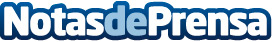 Gisela Intimates ultima sus rebajas de verano con el remate final en su ropa de baño de calidadLos clientes de la firma Gisela Intimates cuentan con la última oportunidad para hacerse con las prendas de verano más sofisticadas y confortables con precios rebajados hasta un 70% sobre su tarifa baseDatos de contacto:Gisela Intimates951 55 55 10Nota de prensa publicada en: https://www.notasdeprensa.es/gisela-intimates-ultima-sus-rebajas-de-verano Categorias: Moda Sociedad Consumo http://www.notasdeprensa.es